Interested in applying for an 
FY24 MHAA Project Grant? 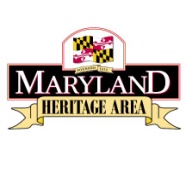 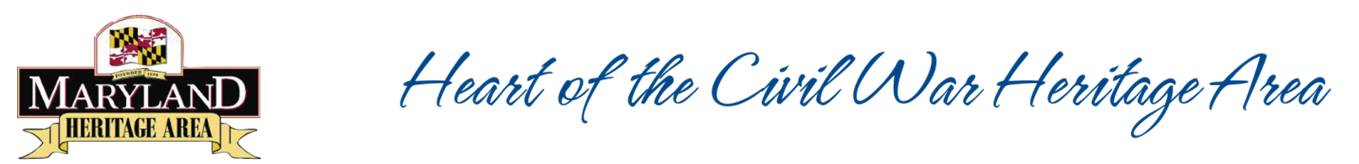 